                                                                                              LAMPIRAN 1GARIS PANDUAN PEMASANGAN BENDERA1.        Arah pandangan pengibaran bendera adalah dari luar bangunan memandang ke arah bangunan berkenaan .2.     Pemasangan hendaklah menghadap jalan.Cara Pemasangan yang BETUL(Arah Pandangan dari Luar Bangunan)Cara Pemasangan yang BETUL(Arah Pandangan dari Luar Bangunan)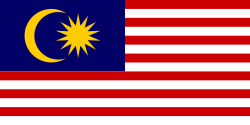 Cara Pemasangan yang SALAH(Arah Pandangan dari Luar Bangunan)Cara Pemasangan yang SALAH(Arah Pandangan dari Luar Bangunan)